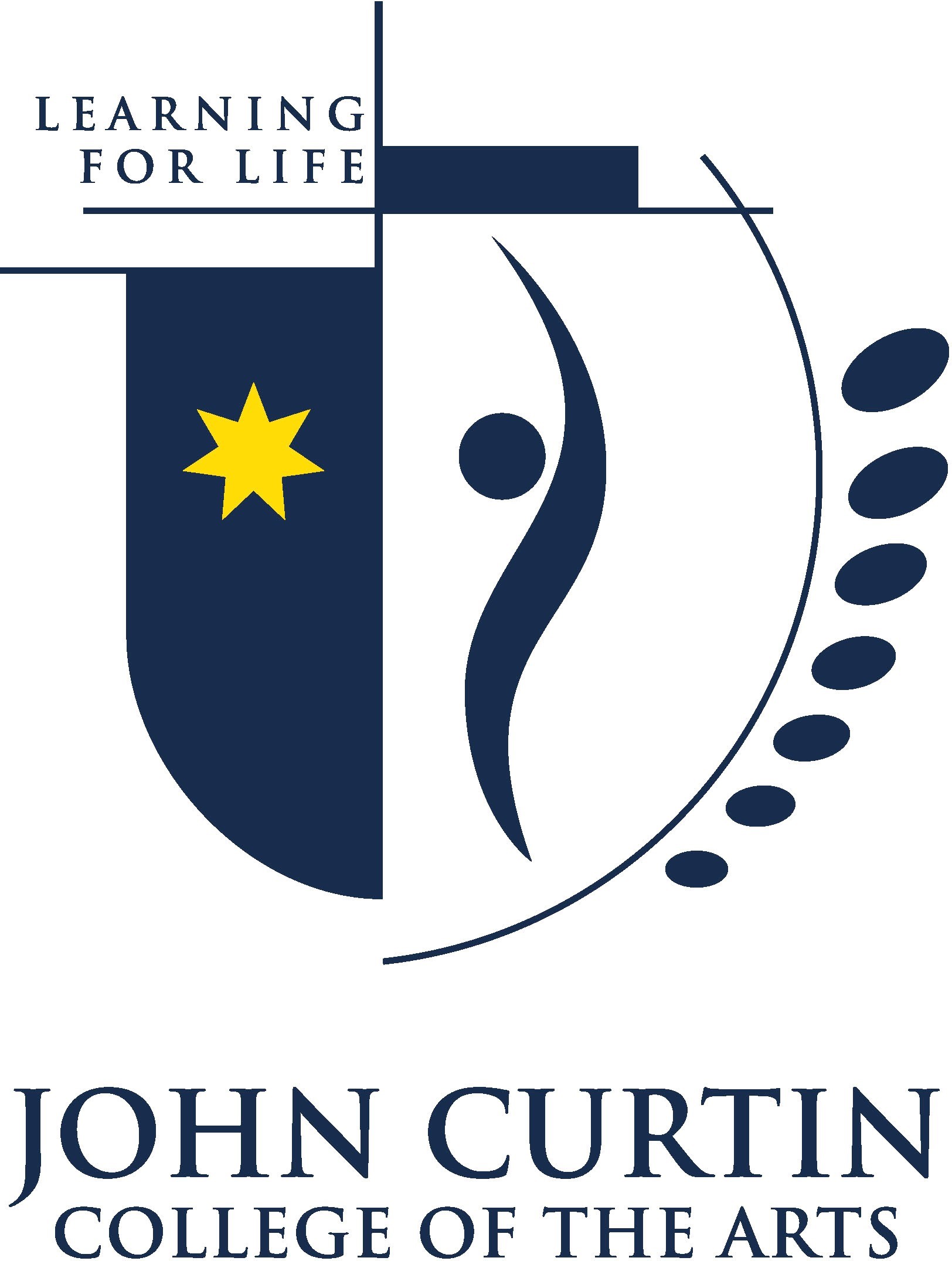 Year 8 Gifted and Talented: Media Arts 2023 Course Outline  Ms. Jemima Dove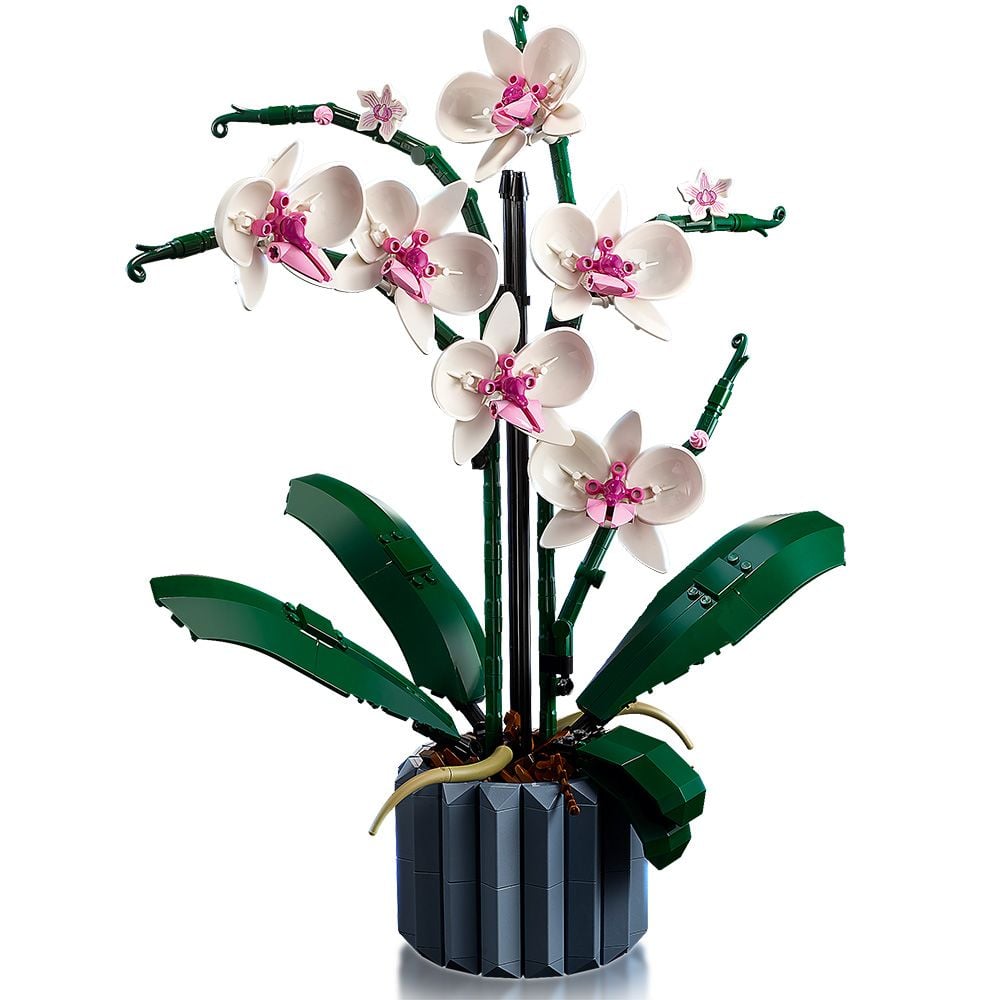 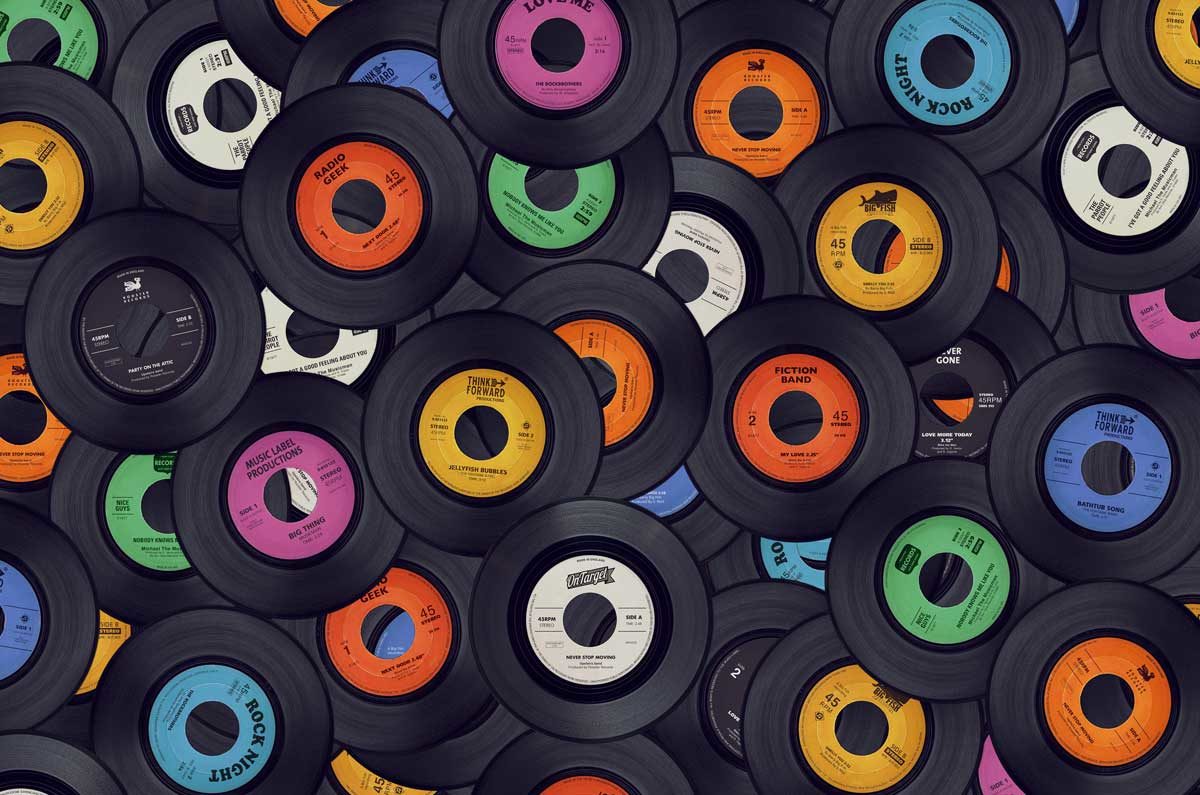 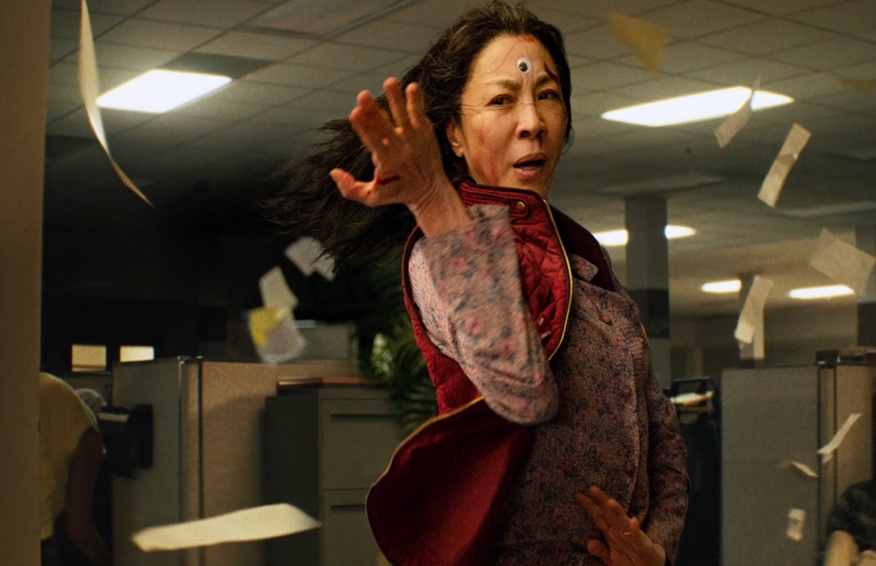 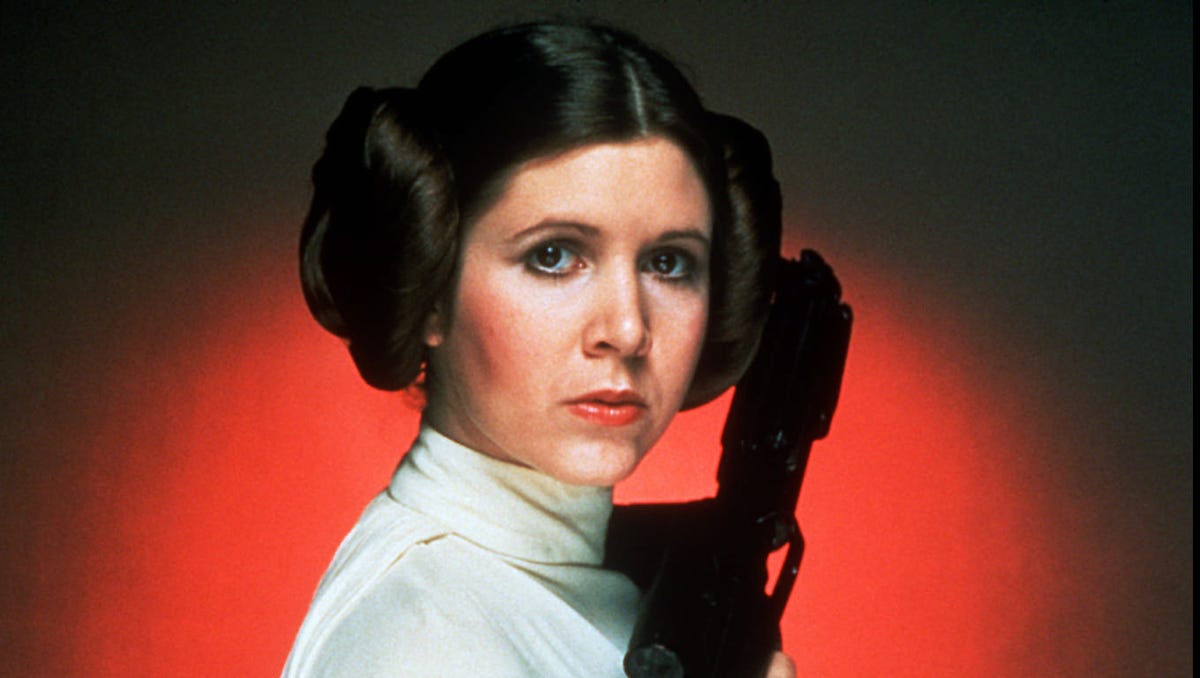 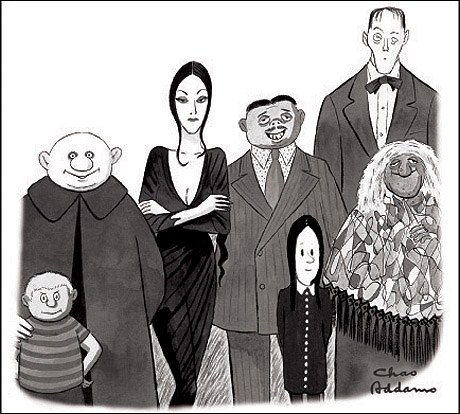 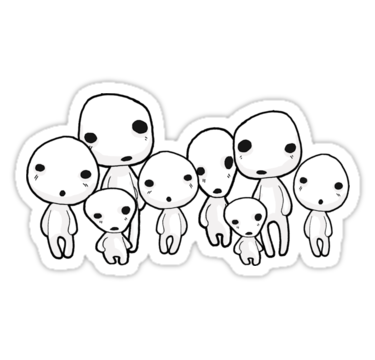 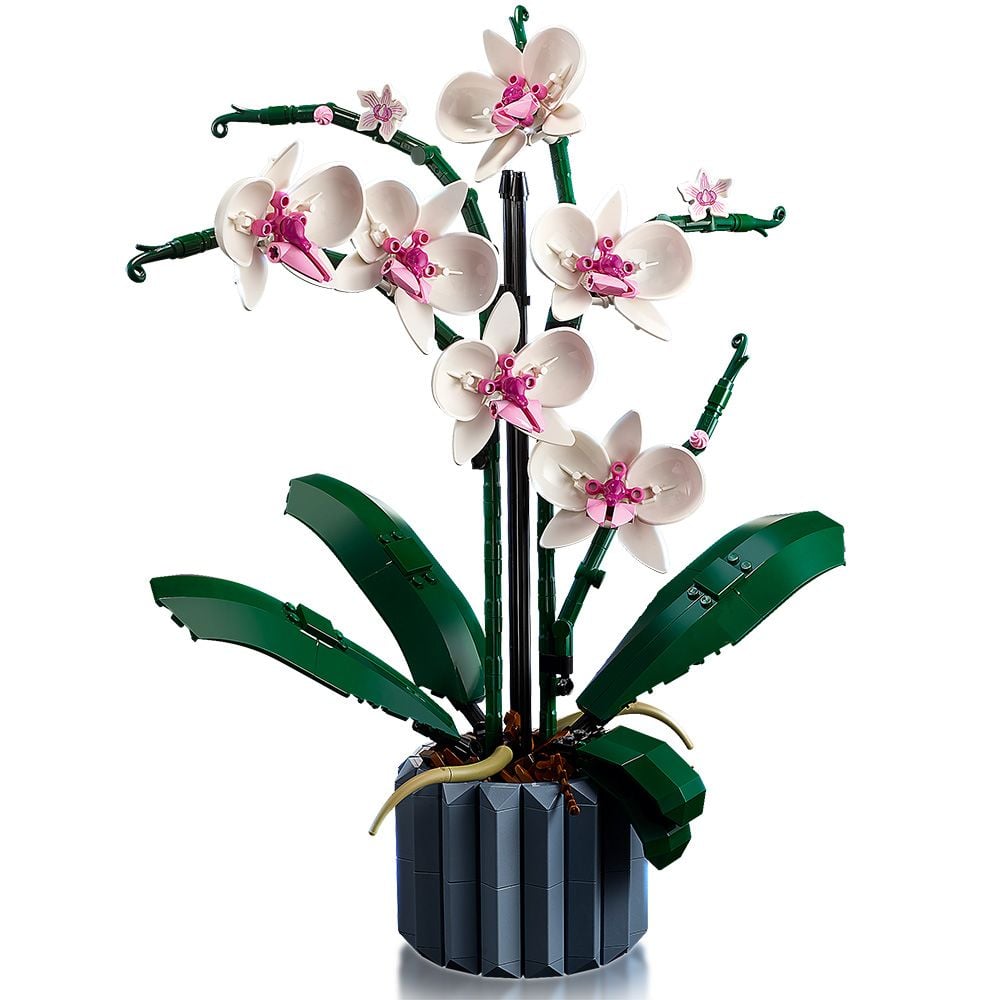 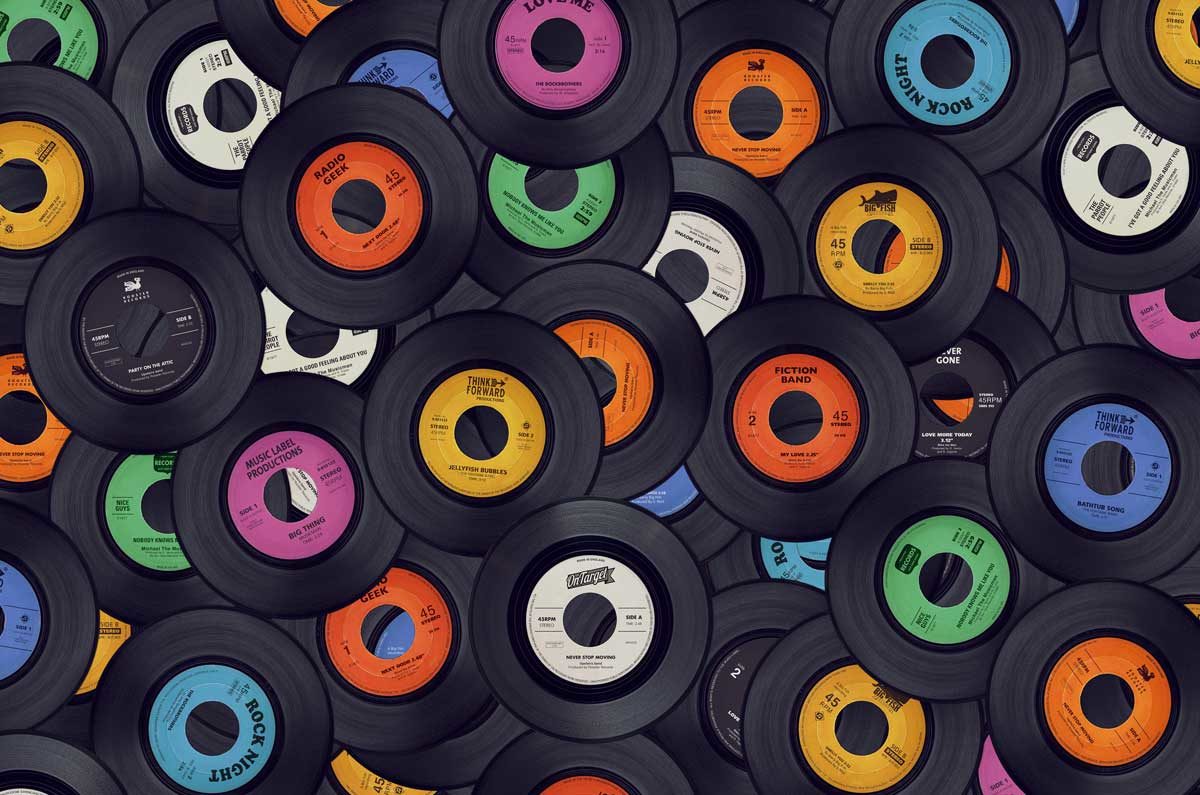 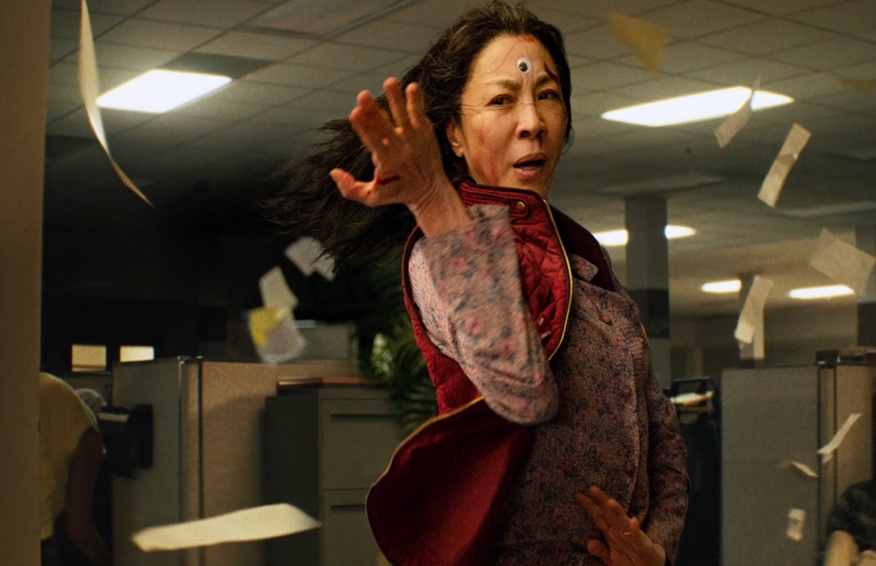 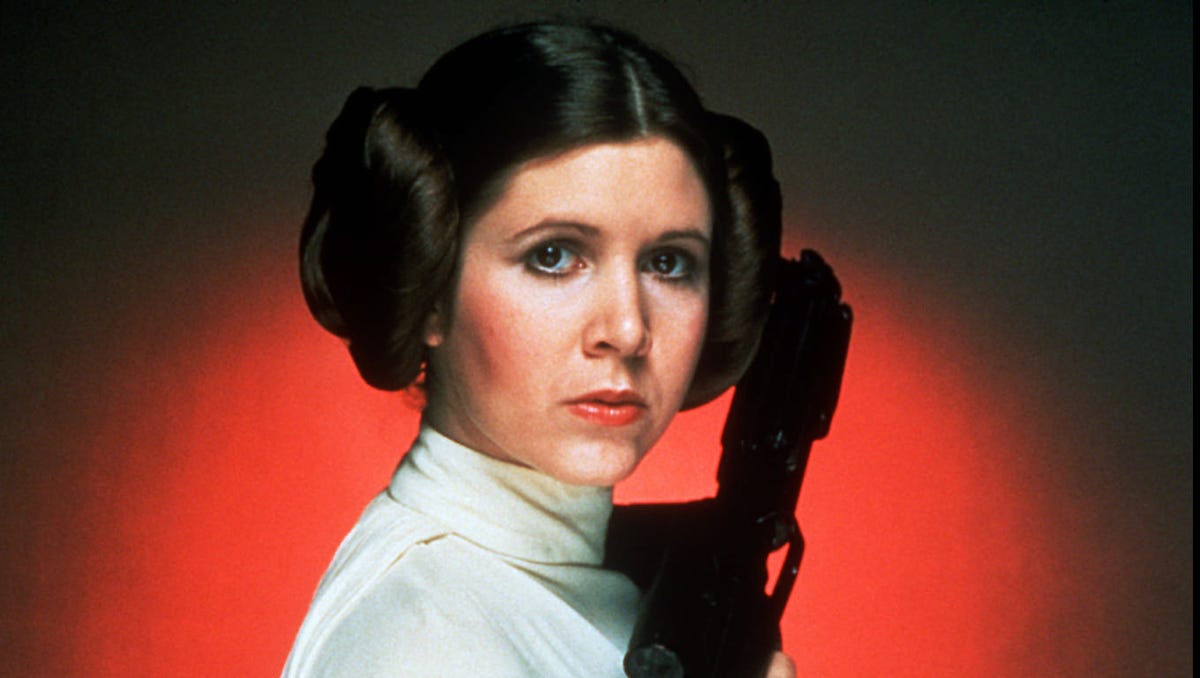 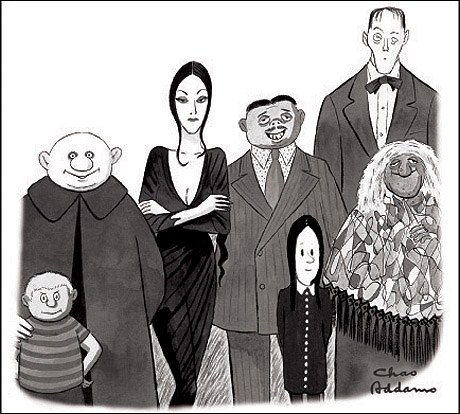 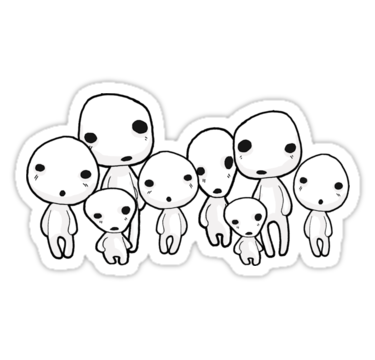 RationaleThe Media Arts GAT course brings together differentiation, depth, density and difficulty as a key element of gifted and talented education. At all times these challenges students’ to articulate creative thinking as a foundational to media theory and production. Opportunities to engage in accelerated and compacted learning within the curriculum over the course of the year.This subject specifically:Accommodates the differing learning styles and rates of students by allowing them to work either singly or in groups, negotiate their own projects within the parameters of the tasks set and organize their own work schedule within the overall time periods allowed.Provide students with the opportunity to relate theory and practice in video and radio production and still image manipulation.Help students relate what they study at school to possible future employment through industry simulations.Organisation of contentAs part of differentiating the Gifted and Talented program. We have backward mapped the year 12 WACE Media Production & Analysis course and our Year 8 students will be exploring the following key terms, concepts and skills:In Year 8, students are provided with opportunities to view media work opportunities to view media work from contemporary and past times and to explore viewpoints from Australian, Asian and international media work. Students build on media concepts from previous years, through expansion of the basic communication model to include new and emerging media technologies. They apply their understanding of intended audience, purpose and context in their productions and in their response to their own and others’ media work. They explore current trends in how audiences use media.Students begin to solve problems, work as a team, follow timelines and use processes and strategies to ensure safe and responsible use of media equipment.Students are expected to work within, or across, the following media in each year level: film, television, photography, print media, radio or online media.As part of differentiating the Gifted and Talented program. We have backward mapped the year 12 WACE Media Production & Analysis course and our Year 8 students have opportunity to explore the following key terms, concepts and skills:System of CommunicationGenreNarrative Elements – characters, setting, conflict, resolution and themesCodes and conventionsRepresentationsIntended AudiencePreferred MeaningTechnologies International Popular MediaCommercial MediaStars and Celebrities Audience’s Social practices and Cultural ExperiencesProduction Context Controls-Classification, Copyright & Censorship* NOTE: Production tasks run concurrently with response tasks and will be balanced in terms of number of classroom hours provided.*** Please note that these are subject to change based on context and content.Course outlineNote: Some tasks overlap other task time frames. This is to allow for concurrent assessments, such as one response task and a production task at the same time. Assessment task weightingStart and 
submission dateAssessment type Assessment taskN/ATerm 1 Week 1–3ResponseTask 1: Pre-Test Image Analysis SWAT/CCRSN/ATerm 1 Week 1–3ProductionTask 2A: Promotional Short Film: Sell My Suburb Mood board and Pitch20%Term 1Week 5-10ProductionTask 2B: Promotional Short Film: Sell My Suburb5%Term 1Week 10ProductionTask 2C: Promotional Short Film Reflection and Viewing 12.5%Term 2
Week 1-3ResponseTask 3: Day in the Life Short Film: AnalysisN/ATerm 2
Week 4ProductionTask 4A: Day in the Life Short Film Mood Board and Pitch 20%Term 3Weeks 5ProductionTask 4B: Day in the Life Short Film Production5%Term 3
Week 6ProductionTask 4C Day in the Life Short Film Reflection and Viewing 12.5%Term 3Week 5-6ResponseTask 5: Action-Adventure Film Analysis  N/ATerm 3Week 5ProductionTask 6A: Action-Adventure Mood Board and Pitch20%Term 3
Weeks 5-10ProductionTask 6B: Action-Adventure Film Production5%Term 3 Weeks 10ProductionTask 6C: Action-Adventure reflection and Viewing N/ATerm 4Weeks 1-3ResponseTask 7: Video Game Analysis of PESH-V  N/ATerm 4Week 4ProductionTask 8A: Video Game Concept: World Building Planning N/ATerm 4Week 5-9ProductionTask 8B: Video Game Concept: World Building N/ATerm 4
Week 10ResponseTask 8C: Video Game: World Building reflection 100%70% Production      30% Response70% Production      30% Response70% Production      30% ResponseWeekTasks and activitiesTasks and activitiesTasks and activitiesCheckpointTerm 1 Week 1Get to know you. Holiday Pictionary. Course outline Content - Media Language, Audiences, Production OutcomesNarrative, codes and conventionsnarrative structuresnarrative elements in different genres and styles, including characters, settings, conflicts, resolutions codes and conventions used to construct meaningRepresentationthe process of constructing representationslinking representations to the values of mainstream audiencesthe effects of using stereotypesAudiencehow mainstream audience values inform media workhow meaning is encoded by the producer and decoded by audiencesIdeas and reflective practiceinvestigating and analysing examples of media workGet to know you. Holiday Pictionary. Course outline Content - Media Language, Audiences, Production OutcomesNarrative, codes and conventionsnarrative structuresnarrative elements in different genres and styles, including characters, settings, conflicts, resolutions codes and conventions used to construct meaningRepresentationthe process of constructing representationslinking representations to the values of mainstream audiencesthe effects of using stereotypesAudiencehow mainstream audience values inform media workhow meaning is encoded by the producer and decoded by audiencesIdeas and reflective practiceinvestigating and analysing examples of media workGet to know you. Holiday Pictionary. Course outline Content - Media Language, Audiences, Production OutcomesNarrative, codes and conventionsnarrative structuresnarrative elements in different genres and styles, including characters, settings, conflicts, resolutions codes and conventions used to construct meaningRepresentationthe process of constructing representationslinking representations to the values of mainstream audiencesthe effects of using stereotypesAudiencehow mainstream audience values inform media workhow meaning is encoded by the producer and decoded by audiencesIdeas and reflective practiceinvestigating and analysing examples of media workAssessment outlineAssessment programWeek 2Narrative, codes and conventionsHow media work is constructed to convey preferred meanings, themes, values and point of viewAudiencehow cultural context and audience values influence the interpretation of media workthe interrelationship between producers and audiencesSystem of communicationexpectations of particular mediarelationship between media, popular culture and contexttrends in media use, genres and/or stylesRepresentationrepresentation of groups, places, events and ideashow values shape representationsIdeas and reflective practiceinvestigating and analysing examples of media workSkills and processesapplying production skillsknowledge and application of safety proceduresNarrative, codes and conventionsHow media work is constructed to convey preferred meanings, themes, values and point of viewAudiencehow cultural context and audience values influence the interpretation of media workthe interrelationship between producers and audiencesSystem of communicationexpectations of particular mediarelationship between media, popular culture and contexttrends in media use, genres and/or stylesRepresentationrepresentation of groups, places, events and ideashow values shape representationsIdeas and reflective practiceinvestigating and analysing examples of media workSkills and processesapplying production skillsknowledge and application of safety proceduresNarrative, codes and conventionsHow media work is constructed to convey preferred meanings, themes, values and point of viewAudiencehow cultural context and audience values influence the interpretation of media workthe interrelationship between producers and audiencesSystem of communicationexpectations of particular mediarelationship between media, popular culture and contexttrends in media use, genres and/or stylesRepresentationrepresentation of groups, places, events and ideashow values shape representationsIdeas and reflective practiceinvestigating and analysing examples of media workSkills and processesapplying production skillsknowledge and application of safety proceduresWeek 3Narrative, codes and conventionsuse of narrative in journalistic or influential media workcodes and conventions to construct realism in journalistic or influential media workhow media work is constructed to convey preferred meanings, themes, values and point of viewPurpose and contentproducing purposeful and/or influential contentusing codes and conventions to convey theme, genre, style and narrativeNarrative, codes and conventionsuse of narrative in journalistic or influential media workcodes and conventions to construct realism in journalistic or influential media workhow media work is constructed to convey preferred meanings, themes, values and point of viewPurpose and contentproducing purposeful and/or influential contentusing codes and conventions to convey theme, genre, style and narrativeNarrative, codes and conventionsuse of narrative in journalistic or influential media workcodes and conventions to construct realism in journalistic or influential media workhow media work is constructed to convey preferred meanings, themes, values and point of viewPurpose and contentproducing purposeful and/or influential contentusing codes and conventions to convey theme, genre, style and narrativeTask 1: Promotional Video AnalysisTask 2A: Promotional Short Film: Sell My Suburb Mood board and Pitch Week 4Representationrepresentation of groups, places, events and ideashow values shape representationsselection processes, including sources of information, style, selection, omission and emphasisSkills and processesapplying production skillsknowledge and application of safety proceduresRepresentationrepresentation of groups, places, events and ideashow values shape representationsselection processes, including sources of information, style, selection, omission and emphasisSkills and processesapplying production skillsknowledge and application of safety proceduresRepresentationrepresentation of groups, places, events and ideashow values shape representationsselection processes, including sources of information, style, selection, omission and emphasisSkills and processesapplying production skillsknowledge and application of safety proceduresWeek 5Skills and processesapplying production skills (independent management of time and technologies, management of team members, negotiating and adapting production processes, identifying problems and applying appropriate solutions)Skills and processesapplying production skills (independent management of time and technologies, management of team members, negotiating and adapting production processes, identifying problems and applying appropriate solutions)Skills and processesapplying production skills (independent management of time and technologies, management of team members, negotiating and adapting production processes, identifying problems and applying appropriate solutions)Task 2A: Promotional Short Film: Sell My Suburb Mood board and Pitch DUEWeek 6Skills and processesapplying production skills (independent management of time and technologies, management of team members, negotiating and adapting production processes, identifying problems and applying appropriate solutions)Skills and processesapplying production skills (independent management of time and technologies, management of team members, negotiating and adapting production processes, identifying problems and applying appropriate solutions)Skills and processesapplying production skills (independent management of time and technologies, management of team members, negotiating and adapting production processes, identifying problems and applying appropriate solutions)Task 2B: Promotional Short Film: Sell My SuburbWeek 7Skills and processesfulfilling defined production rolesimplementing production processes based on proposals, scripts and plansSkills and processesfulfilling defined production rolesimplementing production processes based on proposals, scripts and plansSkills and processesfulfilling defined production rolesimplementing production processes based on proposals, scripts and plansWeek 8Skills and processesusing conventional genres, styles and conventionsSkills and processesusing conventional genres, styles and conventionsSkills and processesusing conventional genres, styles and conventionsWeek 9Skills and processesusing conventional genres, styles and conventionsSkills and processesusing conventional genres, styles and conventionsSkills and processesusing conventional genres, styles and conventionsWeek 10Skills and processesreflecting on the production processevaluating own and others’ productions (peer and/or professional)Skills and processesreflecting on the production processevaluating own and others’ productions (peer and/or professional)Skills and processesreflecting on the production processevaluating own and others’ productions (peer and/or professional)Task 2C: Promotional Short Film Reflection and Viewing                                                                                               Term 1 Break                                                                                              Term 1 Break                                                                                              Term 1 Break                                                                                              Term 1 Break                                                                                              Term 1 BreakWeekWeekTasks and activitiesCheckpointCheckpointTerm 2 Week 1Narrative, codes and conventionsuse of narrative in journalistic or influential media workcodes and conventions to construct realism in journalistic or influential media workhow media work is constructed to convey preferred meanings, themes, values and point of viewAudiencehow cultural context and audience values influence the interpretation of media workthe interrelationship between producers and audiencesProduction contextshow production contexts influence the point of view of media workIdeas and reflective practiceinvestigating, analysing and evaluating examples of media workNarrative, codes and conventionsuse of narrative in journalistic or influential media workcodes and conventions to construct realism in journalistic or influential media workhow media work is constructed to convey preferred meanings, themes, values and point of viewAudiencehow cultural context and audience values influence the interpretation of media workthe interrelationship between producers and audiencesProduction contextshow production contexts influence the point of view of media workIdeas and reflective practiceinvestigating, analysing and evaluating examples of media workNarrative, codes and conventionsuse of narrative in journalistic or influential media workcodes and conventions to construct realism in journalistic or influential media workhow media work is constructed to convey preferred meanings, themes, values and point of viewAudiencehow cultural context and audience values influence the interpretation of media workthe interrelationship between producers and audiencesProduction contextshow production contexts influence the point of view of media workIdeas and reflective practiceinvestigating, analysing and evaluating examples of media workTask 3: Day in the Life Short Film: Analysis Week 2Representationrepresentation of groups, places, events and ideashow values shape representationsselection processes, including sources of information, style, selection, omission and emphasisIdeas and reflective practiceinvestigating, analysing and evaluating examples of media workRepresentationrepresentation of groups, places, events and ideashow values shape representationsselection processes, including sources of information, style, selection, omission and emphasisIdeas and reflective practiceinvestigating, analysing and evaluating examples of media workRepresentationrepresentation of groups, places, events and ideashow values shape representationsselection processes, including sources of information, style, selection, omission and emphasisIdeas and reflective practiceinvestigating, analysing and evaluating examples of media workWeek 3Purpose and contentproducing purposeful and/or or influential content using codes and conventions to convey theme, genre, style and narrativeIdeas and reflective practiceinvestigating, analysing and evaluating examples of media workdeveloping proposals and plansControls and constraintsindependent management of time, technologies, safety procedures and resourcesnegotiating and adapting production processesidentifying problems and applying appropriate solutions Purpose and contentproducing purposeful and/or or influential content using codes and conventions to convey theme, genre, style and narrativeIdeas and reflective practiceinvestigating, analysing and evaluating examples of media workdeveloping proposals and plansControls and constraintsindependent management of time, technologies, safety procedures and resourcesnegotiating and adapting production processesidentifying problems and applying appropriate solutions Purpose and contentproducing purposeful and/or or influential content using codes and conventions to convey theme, genre, style and narrativeIdeas and reflective practiceinvestigating, analysing and evaluating examples of media workdeveloping proposals and plansControls and constraintsindependent management of time, technologies, safety procedures and resourcesnegotiating and adapting production processesidentifying problems and applying appropriate solutions Task 3: Day in the Life Short Film: Analysis DUETask 4A: Day in the Life Short Film Mood Board and Pitch Week 4Media producersthe potential freedom of independent media producersProduction contextshow production contexts influence the point of view of media workethical issues, accuracy of information and legal consequencesMedia producersthe potential freedom of independent media producersProduction contextshow production contexts influence the point of view of media workethical issues, accuracy of information and legal consequencesMedia producersthe potential freedom of independent media producersProduction contextshow production contexts influence the point of view of media workethical issues, accuracy of information and legal consequencesWeek 5Audiencehow cultural context and audience values influence the interpretation of media workthe interrelationship between producers and audienceAudiencehow cultural context and audience values influence the interpretation of media workthe interrelationship between producers and audienceAudiencehow cultural context and audience values influence the interpretation of media workthe interrelationship between producers and audienceTask 4A: Day in the Life Short Film Mood Board and Pitch DUETask 4B Day in the Life Short Film ProductionWeek 6Purpose and contentproducing purposeful and/or influential contentusing codes and conventions to convey theme, genre, style and narrativePurpose and contentproducing purposeful and/or influential contentusing codes and conventions to convey theme, genre, style and narrativePurpose and contentproducing purposeful and/or influential contentusing codes and conventions to convey theme, genre, style and narrativeWeek 7Skills and processesapplying production skills (independent management of time and technologies, management of team members, negotiating and adapting production processes, identifying problems and applying appropriate solutions)Skills and processesapplying production skills (independent management of time and technologies, management of team members, negotiating and adapting production processes, identifying problems and applying appropriate solutions)Skills and processesapplying production skills (independent management of time and technologies, management of team members, negotiating and adapting production processes, identifying problems and applying appropriate solutions)Week 8Skills and processesapplying production skills (independent management of time and technologies, management of team members, negotiating and adapting production processes, identifying problems and applying appropriate solutions)Skills and processesapplying production skills (independent management of time and technologies, management of team members, negotiating and adapting production processes, identifying problems and applying appropriate solutions)Skills and processesapplying production skills (independent management of time and technologies, management of team members, negotiating and adapting production processes, identifying problems and applying appropriate solutions)Week 9Skills and processesrefining skills within defined production rolesSkills and processesrefining skills within defined production rolesSkills and processesrefining skills within defined production rolesWeek 10Skills and processesreflecting on the production processevaluating own and others’ productions (peer and/or professional)Skills and processesreflecting on the production processevaluating own and others’ productions (peer and/or professional)Skills and processesreflecting on the production processevaluating own and others’ productions (peer and/or professional)WeekTasks and ActivitiesCheckpointTerm 3Week 1System of communicationrelationship between media, popular culture and contexttrends in media use, genres and/or stylesNarrative, codes and conventionsnarrative structuresnarrative elements in different genres and styles, including characters, settings, conflicts, resolutions codes and conventions used to construct meaningconstruction of theme in media workRepresentationthe process of constructing representations linking representations to the values of mainstream audiences the effects of using stereotypesProductionIdeas and reflective practiceevaluating own and others’ productionsWeek 2Audiencehow mainstream audience values inform media workhow meaning is encoded by the producer and decoded by audiencesIndustry Media producersfactors that affect media work produced in a large-scale institutionthe role of media producers in the commercialisation of media workWeek 3Narrative, codes and conventionsnarrative elements in different genres and styles, including characters, settings, conflicts, resolutions codes and conventions used to construct meaning ProductionIdeas and reflective practicedeveloping proposals, scripts and plansWeek 4Narrative, codes and conventionscodes and conventions used to construct meaningconstruction of theme in media workTask 4C: Day in the Life Short Film Reflection and ViewingTask 5: Action-Adventure Film Analysis  Week 5ProductionIdeas and reflective practiceinvestigating and analysing examples of media workdeveloping proposals, scripts and plansTask 6A Action-Adventure Film Mood Board/Pitch Task 6B Action-Adventure Film ProductionWeek 6Skills and processesapplying production skills and processes based on proposals, scripts and plansfulfilling defined production rolesWeek 7Skills and processesapplying production skills (independent management of time and technologies, management of team members, negotiating and adapting production processes, identifying problems and applying appropriate solutions)Week 8Skills and processesfulfilling defined production rolesPurpose and contentproducing purposeful and/or popular culture contentusing codes and conventions to convey theme, genre, style and narrativeWeek 9Skills and processesusing conventional genres, styles and technical conventions Week 10Skills and processesreflecting on the production processevaluating own and others’ productions (peer and/or professional)Task 6C Action-Adventure Film Production Reflection and Viewing WeekTasks and ActivitiesCheckpointTerm 4Week 1Audiencehow mainstream audience values inform media workhow meaning is encoded by the producer and decoded by audienceshow cultural context and audience values influence the interpretation of media workRepresentationthe process of constructing representations linking representations to the values of mainstream audiences the effects of using stereotypeshow values shape representationsProductionIdeas and reflective practiceinvestigating and analysing examples of media workTask 7: Video Game Analysis of PESH-V  ( Formative)Week 2System of communicationmedia ownership, sources of revenue and expectations of particular mediaaudience reach, immediacy, accessibility and interactionMedia producersfactors that affect media work produced in a large-scale institutionthe role of media producers in the commercialisation of media workProduction contextsthe influence of globalisation on media workeffect of controls and constraints on production Week 3Skills and processesapplying production skills (independent management of time and technologies, management of team members, negotiating and adapting production processes, identifying problems and applying appropriate solutions)Task 8A: Video Game Concept: World Building Planning ( Formative)Week 4Skills and processesfulfilling defined production rolesimplementing production processes based on proposals, scripts and plansWeek 5Skills and processesapplying production skills (independent management of time and technologies, management of team members, negotiating and adapting production processes, identifying problems and applying appropriate solutions)Task 8B Video Game Concept: World Building Production ( Formative)Week 6Skills and processesapplying production skills (independent management of time and technologies, management of team members, negotiating and adapting production processes, identifying problems and applying appropriate solutions)Week 7Skills and processesrefining skills within defined production rolesWeek 8Skills and processesrefining skills within defined production rolesWeek 9 Skills and processesreflecting on the production processevaluating own and others’ productions (peer and/or professionalTask 8C Video Game Concept: World Building Production Reflection & Exhibition. ( Formative)Week 10Skills and processesreflecting on the production processevaluating own and others’ productions (peer and/or professional)